Daniel Middle School 6th grade Supply List – 2024-2025Walmart Supply List - Everything on the list is required, however you can buy any brand that you like. Walmart does not have 3 prong folders with a clear front pocket, if you cannot find one, a heavy-duty plastic 3 prong folder is fine. General Supplies needed for all classes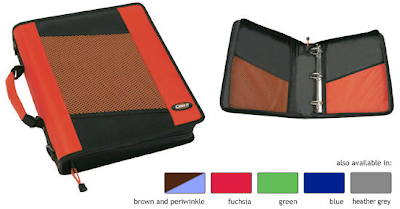 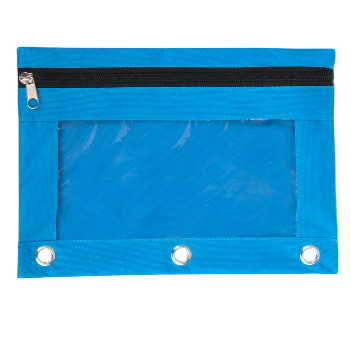 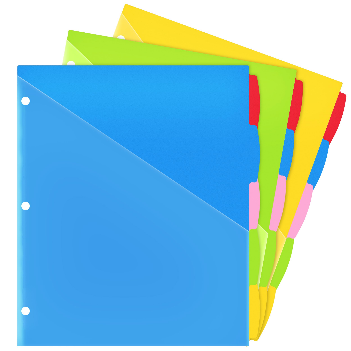 1 binder with pencil pouch and *dividers with pockets- this will be carried around to each class and will hold supplies needed for all classes.  ****You only need to purchase one binder (See picture to the left for an example).  Teachers will assist students with labeling and organizing binders during the first week of school.Keep in Pencil Pouch (refresh AS NEEDED throughout the year)Pencils PensHandheld pencil sharpenerHighlighters (4 colors)Expo markersGlue sticksScissors*Colored pencils (used frequently so please make sure you have)Laptop and charger (label both after distribution)USB Headphones/Earbuds (5 Below has USB headphones for $10) (AirPods and other wireless headphones are not allowed)3 packs of wide ruled lined notebook paper (keep one pack in binder, refresh throughout the year)Homeroom DonationsReam of copy paperTissues (3 boxes)Paper towels (3 pack)Lysol/Clorox WipesHand SanitizerBand-AidsLanguage Arts supplies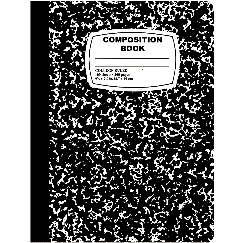 1 composition book: Wide-ruled any color or design (no spiral notebooks)*Section in their binder designated for ELA to keep handouts and assignments organized. Social Studies suppliesSection in a binder designated for SS – *dividers with pockets needed to keep papers in*Colored pencils/markers- we have multiple projects throughout the yearMath	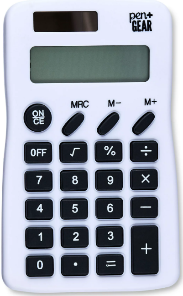 Section in a binder designated for Math OR  3-prong folder just for MathBasic 4-function calculator (not-scientific)MUST have notebook paper, a pencil, and calculator EVERY day!Science:	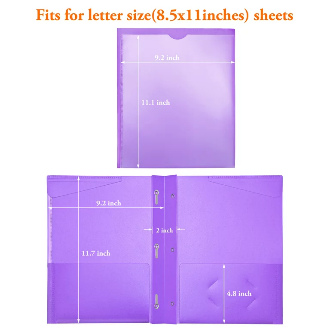 Plastic three prong folder with front pocket (see picture)*Colored pencils/markers- we have multiple projects throughout the yearMiscellaneousExtra Kleenex is always appreciated!Pastel color copy paper is also appreciated!Expo markers for teachersA wireless or wired mouse, for the school computer, makes navigating much easier for the students. (optional)Label all materials with a permanent marker